MATEmática 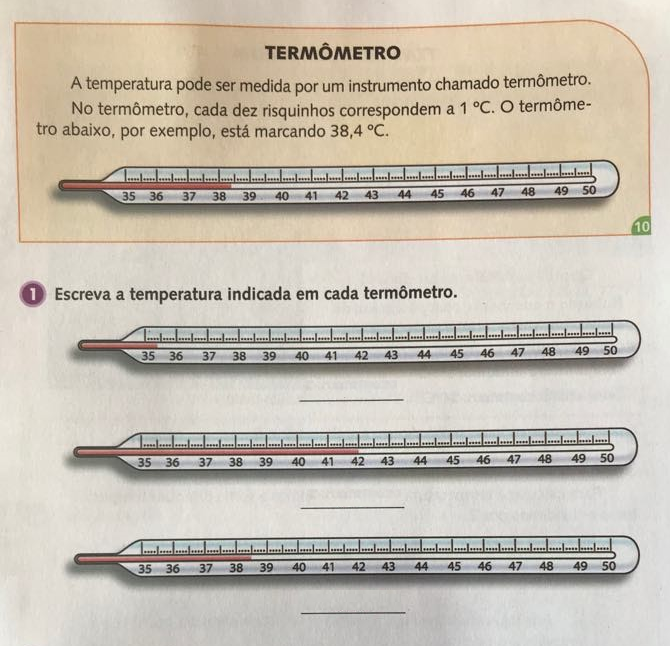 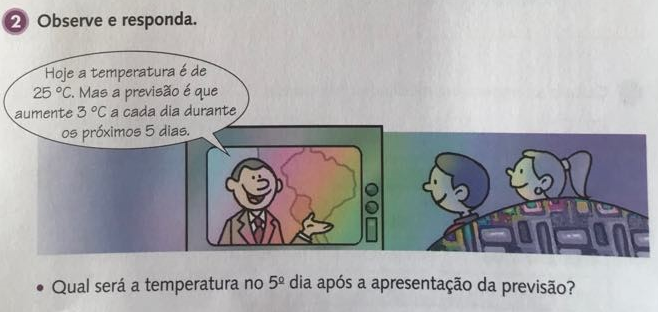 _____________________________________________________________________________________________________________________________________________________________________________________________________________________________________